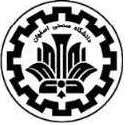  دانشگاه صنعتي اصفهانمركزتحصيلات تكميليفرم تعهد قطعي پذيرش بدون آزمون در مقطع كارشناسي ارشد دانشگاه صنعتي اصفهان جهت مهرماه 1400اينجانب با مشخصات زيرنام ونام خانوادگي 				نام پدر	كد ملي 						موبايل تاريخ تولد					سريال شناسنامه رشته/گرايش تحصيلي مقطع كارشناسي 			رشته/گرايش پذيرش كارشناسي ارشددانشگاه فارغ‌التحصيلي مقطع كارشناسي 			معدل تا آخر ترم ششم كارشناسي اعلام مي‌دارم كليه شرايط لازم در آيين‌نامه پذيرش بدون‌آزمون استعدادهاي درخشان در دوره تحصيلي كارشناسي‌ارشد مصوب 1/10/98 شوراي هدايت استعداد درخشان وزارت عتف را دارا هستم و مسؤوليت صحت اطلاعات اعلام شده به دانشگاه صنعتي اصفهان را بر عهده مي‌گيرم و با مطالعه و آگاهي از ضوابط و مقررات دانشگاه صنعتي اصفهان در خصوص پذيرش بدون‌آزمون دانشجويان در مقطع كارشناسي‌ارشد، درخواست پذيرش قطعي در رشته/گرايش......................................................... را دارم.							تاريخ:نام ونام خانوادگي  							امضا